附件：“十万餐企食品安全知识大测试”二维码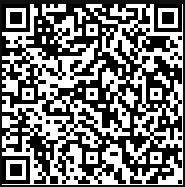 